Medische verklaring	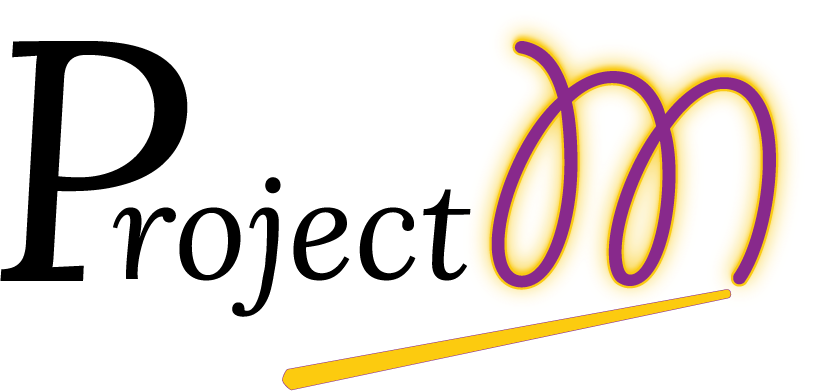 Naam DeelnemerDatumMedische opmerkingenMedicijnenAllergieën of diëtenExtra op/of aanmerkingen